МУНИЦИПАЛЬНОЕ КАЗЕННОЕ ОБЩЕОБРАЗОВАТЕЛЬНОЕ                                           УЧРЕЖДЕНИЕ    «СРЕДНЯЯ ОБЩЕОБРАЗОВАТЕЛЬНАЯ  ШКОЛА                      с. БРУТ»  ПРАВОБЕРЕЖНОГО РАЙОНА      П Р И К А З         от  07 марта  2017 г.                                                                  № 31О проведении апробации учебно – методических комплексов           В целях реализации Стратегии государственной национальной политики Российской Федерации на период до 2025 года, утвержденной Указом Президента Российской Федерации от 19 декабря 2012г. №1666, совершенствования системы преподавания русского языка в условиях двуязычной образовательной средыприказываю:1.ЗД по УВР Багаевой У.Р.  и учителю русского языка и литературы Касаевой А.В.  - обеспечить проведение апробации учебно-методических комплексов по русскому языку для учителей, работающих в условиях двуязычной образовательной среды, в период с 24.02.2017 по 24.04.2017 в школе.     2. Северо- Осетинскому республиканскому институту повышения квалификации работников образования (Исакова) обеспечить организованное и методическое сопровождение апробации УМК.    3. Контроль за исполнением настоящего приказа оставляю за собой.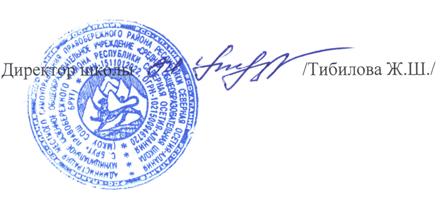  С приказом ознакомлены: Багаева У.Р.                                               Касаева А.В.